                     Welcome to Non-Fiction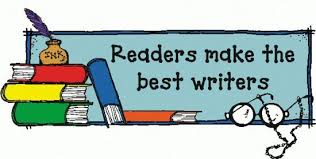                   Reading and Writing!               Today is Monday, March 28, 2016     This is what today will like: 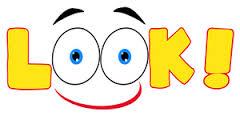 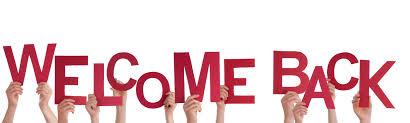 I hope you had a wonderful break!!Monday, Tuesday and Wednesday this week we will be working on:Typing up our final draft (rough drafts should have been turned in the Friday before break)Practicing/ typing up our speeches.Printing any pictures or papers that you need to complete your project!                      Welcome to Non-Fiction                  Reading and Writing!               Today is Tuesday, March 28, 2016     This is what today will like: 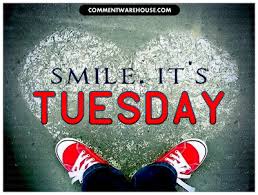 This week we will be working on:Typing up our final draft (rough drafts should have been turned in the Friday before break)Practicing/ typing up our speeches.Printing any pictures or papers that you need to complete your project!                      Welcome to Non-Fiction                  Reading and Writing!               Today is Wednesday, March 30, 2016     This is what today will like: 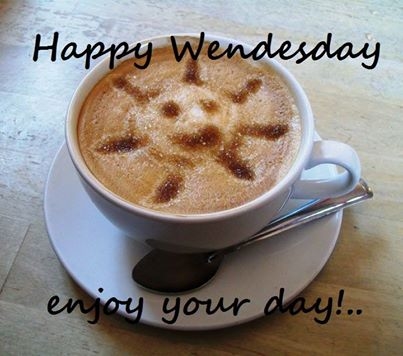 This week we will be working on:Typing up our final draft (rough drafts should have been turned in the Friday before break)Practicing/ typing up our speeches.Printing any pictures or papers that you need to complete your project! Today is Thursday, March 31, 2016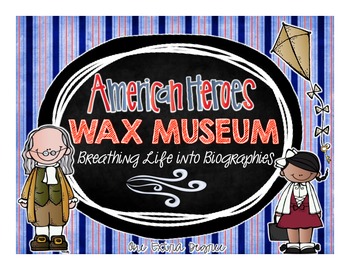 Welcome to the Nate Mack Nevada Wax MuseumWax museum rules: Please do not touch the statues or boards.  Keep your hands to yourself.Please only push the button one time per person.Please be a polite listener while the “wax statue” gives their speech.              (no talking, stand still, eyes on the statue)If you like the speech or board positive feedback is always welcome!Today is Friday, April 1, 2016Welcome to the Nate Mack Nevada Wax MuseumWax museum rules: Please do not touch the statues or boards.  Keep your hands to yourself.Please only push the button one time per person.Please be a polite listener while the “wax statue” gives their speech.              (no talking, stand still, eyes on the statue)If you like the speech or board positive feedback is always welcome!